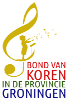 “Van de redactie”Het heeft veel te lang geduurd maar hier is hij dan weer, de nieuwste Intermezzo   voor het jaar 2021.  Ondanks dat er nog weinig kopij van de koren ontvangen is, kan er toch een behoorlijke Intermezzo gevuld worden met nieuws uit verschillende hoeken. Om te beginnen lijkt het er op dat we over  niet al te lange tijd, en misschien nog wel dit jaar, met niet al te grote koren voorzichtig  aan weer kunnen gaan zingen, wel met het in acht nemen van de nog geldende maatregelen zoals 1.5 meter afstand en een goede ventilatie in de oefenruimtes. Voor de grotere koren zal dit waarschijnlijk nog wel even duren eer ook zij weer kunnen beginnen.  Maar al met al ziet het er een stuk beter uit dan vorig jaar toen alles nog op slot en in een  lockdown zat. Ook de vaccinatie van de meeste, en zeker de oudere koorleden onder ons, heeft nu voor veel koren de weg geopend om weer voorzichtig op te starten.Dan; heeft uw koor nog nieuws, jubilarissen en concerten in het vooruitzicht, laat het ons weten zodat we dit in de volgende Intermezzo kunnen vermelden.“Huidige bestuur Bond van Koren”Zoals reeds vermeld in de Intermezzo van september 2020 hebben drie bestuursleden van de bond hun bestuursfunctie opgegeven en hebben onze bond reeds verlaten. De vertrokken bestuursleden, Dhr. H.J. de Vries om gezondheidsreden,  Mw. Joke Fledderman om de drukke werkzaamheden in het eigen bedrijf en Mw. Susanna Hilberdink eveneens om drukke werkzaamheden in het eigen bedrijf.  Het was de bedoeling van de genoemde bestuursleden om dit vertrek kenbaar te maken tijdens de algemene ledenvergadering in oktober 2020 maar werd onmogelijk gemaakt door de heersende Corona pandemie.  Mw. Susanna Hilberdink heeft aan gegeven om de website van de bond te blijven beheren hetgeen wij van harte toe juichen. Verder bestaat ons bestuur nu uit de volgende bestuursleden te weten:Gerda van der Molen: voorzitter / secretarisNiek van Woerkom;  penningmeester tot 2-10 van dit jaar. (ALV)Jan van der Schans; penningmeester per 2-10 van dit jaar. (ALV)Joke Piersma: Algemeen bestuurslidLucas Mulder: Algemeen bestuurslidJanette Schiphuis: Algemeen bestuurslid;  i.v.m. corona virus gekozen  ( 18 juni 2021 ) via online bevestiging door de alle aangesloten  koren.  Gerrit Vogd: Aspirant bestuurslid per 7-7-2021 (tijdens a.s. ALV hopelijk vaste benoeming)De functies van secretaris wordt tijdelijk door Gerda vervuld daar we nog op zoek zijn naar een nieuwe secretaris. Hopelijk kunnen we tijdens de geplande ALV van 2 oktober 2021 nog een nieuw bestuurslid verwelkomen. Dus geacht bestuur informeer eens bij uw koorleden of één van hen zich misschien beschikbaar zou willen stellen  als aspirant bestuurslid van de bond.  Een dubbele functie in het bestuur is gezien de statuten van de bond alleen tijdelijk toegestaan. Wat niet wil zeggen dat een nieuw aspirant bestuurslid persé een DB functie zou moeten bekleden. De secretariaatsfunctie  kan zeker ook door één van voornoemde bestuursleden ingevuld worden. Tot zover de bestuur perikelen.“Nieuwe Wet Bestuur Toezicht Rechtspersonen”Op 1 juli 2021 treedt de nieuwe Wet bestuur en toezicht Rechtspersonen (WBTR) in werking. De WBTR is bedoeld om wanbestuur, onverantwoordelijk financieel beheer, misbruik van positie en ander ongewenste activiteiten binnen besturen te voorkomen.  Delen van de wet gelden ook voor kleine verenigingen en stichtingen, zoals zangkoren.Op 6 april verzorgde het Advocatenkantoor Dirkzwager voor leden van Koornetwerk Nederland een Webinar over WBTR. Hierin werden de hoofdlijnen van de nieuwe wet besproken, en daarnaast werd ingegaan op de grondbeginselen van goed bestuur. In de kern kwam deze presentatie erop neer dat besturen integer en controleerbaar dienen te handelen. Doet men dat niet dan kunnen bestuursleden collectief of individueel aansprakelijk worden gesteld voor eventuele schade. De WBTR scherpt deze bestuurlijke verplichting verder aan en stelt eisen aan de statuten van een vereniging of stichting.Dat wil echter niet zeggen dat een statuten wijziging meteen noodzakelijk is: bij een eerst volgende aanpassing van de statuten kan de notaris de vereisten van de WBTR  daarin meenemen. Wel is het voor elke vereniging of stichting verstandig om zijn procedures (statuten, huishoudelijk reglement, afspraken, werkroutines) nog eens na te lopen op risico`s van wanbestuur. Op onze website vind u de benodigde informatie zoals:   een checklist om te kunnen zien wat verenigingen en stichtingen moeten doen om WBTR- proof te zijn.Algemeen nieuws:Huldigingen:Ook vorig jaar werden er  enkele  koorleden  (ondanks de  coronapandemie) in het zonnetje gezet. Deze jubilerende koorleden waren:40 jaar lid, Mevr. Nienhuis, lid van Polyhymnia te Groningen, 50 jaar lid, Mevr. Hoekstra, eveneens lid van Polyhymnia te Groningen,50 jaar lid, Mevr. Boonstra, ook  Polyhymnia60 jaar lid, Dhr. Jansen, eveneens Polyhymnia25 jaar lid Mevr. Nieborg, ook zij is van Polyhymnia.Helaas moesten we na de huldiging en een fantastisch diner voorgoed afscheid nemen van het ruim 110 jaar bestaande koor; Polyhymnia was zo`n 110 jaar geleden de mede oprichter  van de Bond van Koren in de provincie Groningen waarvoor we ze altijd dankbaar zullen blijven.Mevr. Woldringh-van Dam was 70 jaar lid van het Volks Onderwijskoor Roodeschool, in overleg met de voorzitter van het V.O. koor hebben wij als bond een felicitatiebrief en een kaart gezonden. Dit i.v.m. ziekte en de huidige  coronamaatregelen.Mogen we weer Zingen!!!“ Van Koornetwerk Nederland ”Corona Actueel;De vlag kan uit: vanaf 26 juni weer samen zingen ?? !!Het is zover: het advies voor amateurkoren  om niet samen te zingen, is ingetrokken. Oftewel: de vlag kan uit, vanaf 26 juni is er geen bezwaar meer tegen repeteren en kunnen we zelfs weer uitvoeringen verzorgen. Buiten én binnen. Samen zingen: het kan en mag weer.Dat bleek uit de persconferentie van het kabinet op 18 juni. “alles wat op anderhalve meter kan, mag dan weer”, zo liet Mark Rutte weten. In antwoord op een vraag na afloop, bevestigde hij nog eens dat zingen weer kan en mag. Zingen moet nog wel aan de hand van het protocol en dus op anderhalve meter afstand. Vooral van de grote koren vraagt dat qua beschikbare binnenruimte nog wel wat improvisatievermogen. Maar toch: dat het kabinet een grote stap 4 durft te zetten met inbegrip van de koren, én eerder dan gedacht, is uiteindelijk toch verrassend.Opgelucht;Daphne Wassink, voorzitter van Koornetwerk Nederland, is opgelucht en blij. “Ik moet me zelf in de arm knijpen. Dit is het bericht waar we zó lang naar hebben uitgekeken en dat we ook zó ontzettend nodig hadden. Fantastisch dat al die mensen hun liefde voor het zingen weer kunnen oppakken. Al begrijpen we het ook als koren nog voorzichtig zijn, en liever na de zomervakantie weer beginnen. Heerlijk ook dat we als zangers eindelijk af zijn  van altijd  die uitzonderingspositie die we als koren moesten innemen.Toch wil het bestuur van de bond onze koren (en zeker de grotere koren) waarschuwen niet al te vlot van stapel te lopen daar de regels van anderhalve meter plus voldoende ventilatie zeker niet altijd in de diverse repetitielokalen te verwezenlijken zijn. Ook als niet alle leden zijn gevaccineerd  blijft het risico op besmetting bestaan.Verzekeringen:Voor informatie over verzekeringen kunt U terecht bij Braam Assurantiën BV.Email: info@braamassurantien.nl  Tel: 0599-618901.Noteer deze gegevens bij uw administratie. De gegevens zijn vanaf heden ook op de website van de bond te vinden. Bij een wijziging van uw huidige secretariaat graag het nieuwe secretariaatsadres doorgeven aan Braam Assurantiën BV.Bibliotheek:We willen alle koren er nogmaals graag op attenderen dat er veel muziekstukken bij onze ruil bibliotheek zijn binnen gekomen die tegen een kleine vergoeding te verkrijgen zijn. Bel gerust naar onze bibliothecaresse  Joke Piersma die u graag behulpzaam wil zijn om uit te zoeken of er ook stukken bij zijn  voor uw koor, haar telefoon nummer:  Tel:  06-70769020In deze en komende Intermezzo`s wil ik proberen u enige uitleg te geven wat bestuurswerk in een vereniging inhoud.“ Bestuurswerk “Om te beginnen “ Besturen is mensenwerk”Bij het woord besturen denken de meeste mensen aan organiseren, de leiding hebben, regelen. Bij deze omschrijving ligt er een zwaar accent op de baas zijn en op organiseren. Natuurlijk is het waar dat je als bestuurder macht hebt en een formele verantwoordelijkheid op je neemt. Vanzelf sprekend staat een belangrijk gedeelte van bestuurlijk werk uit organiseren. Maar zijn de baas zijn en organiseren de meest wezenlijke begrippen als het over besturen gaat. Waarschijnlijk is het begrip veranderen van veel  groter belang. Om te beginnen speelt het bij de oprichting van een organisatie. Dat gebeurd altijd omdat een bepaalde groep mensen iets wil veranderen- Stichting A wil dat vrouwen meer te zeggen krijgen over de manier waarop er woningen worden gebouwd;- Stichting B wil dat er een plek in het dorp komt waar foto-amateurs met hun hobby kunnen bezig zijn;- Vereniging C wil dat er in die wijk naast het vliegveld meer maatregelen tegen   geluidsoverlast worden genomen;- Vereniging D wil dat er zondagmiddag iets gezelligs gedaan gaat worden voor de ouderen uit de buurt.Besturen houdt in dat iemand openlijk gaat staan achter de verandering die een organisatie nodig vindt. Voorts dat iemand zich formeel medeverantwoordelijk stelt voor het bereiken van dat doel.Hiervoor ging het over een verandering in wijk, dorp, stad, of zelfs in de samenleving.  Maar wat betekent het binnen de organisatie dat je erbuiten iets wil veranderen? Weinig organisaties bereiken hun doel zonder zelf, dus intern, te blijven veranderen. Een voorbeeld:  Het bestuur van stichting A heeft besloten te proberen een voet tussen de deur te krijgen bij opdrachtgevers van grote woningbouwprojecten. Dat vinden alle betrokkenen, gezien hun doel, het beste middel. Na enige jaren blijkt dat dat niet werkt:  geen succes en ouwe getrouwen die gefrustreerd dreigen weg te lopen. Gelukkig komt het bestuur met het voorstel om samen met de vrijwilligers te brainstormen over een andere aanpak. Stichting  A benaderd de woningbouwopdrachtgevers nu anders en heeft  bovendien enige nieuwe actiemiddelen er bij bedacht. Door deze veranderingen behaald men enige successen. Daarbij worden er hierdoor weer nieuwe mensen enthousiast voor de organisatie. Besturen houd dus ook in dat er zorg is voor het in beweging blijven van de organisatie.Tot zover;  verder in de volgende Intermezzo.Algemene ledenvergadering:De algemene ledenvergadering staat ondanks de corona pandemie gepland op 2 oktober van dit jaar.  We hopen met het in acht nemen van de RIVM maartregelen er toch een mooie ledenvergadering van te kunnen maken:  Het adres is:Ontmoetingscentrum  “Brandpunt”. Noorderstraat 279611 AA Sappemeer.“En zoals gewoonlijk na afloop de snert en bruine bonen  soep”